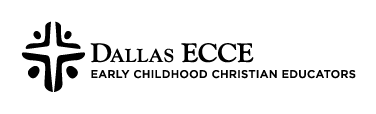 Teacher Scholarship ApplicationPlease complete the following information:Name of teacher:________________________________________________________________Address:_______________________________________________________________________Phone:_________________________________Name of School Director:__________________________________________________________School Name:___________________________________________________________________School Phone:___________________________School Address:__________________________________________________________________What is the cost of training/classes?__________________  (please include receipts when possible)Specify dollar amount of scholarship money requested  $_________________Are you currently receiving or will be seeking financial assistance from another source?________Have you been a recipient of MNKA/Dallas ECCE Scholarship money before? __________Please state the reason for applying for this financial assistance.  You may continue your answer on the back of this page _____________________________________________________________________________________________________________________________________________________________________________________________________________________________________________________________________________________________________________________________________________________________________________________________________________________________________________________________________________________________________________________________________________________________________________________________________Return to:  Ricki Slatten by email at director.holyfamily@gmail.com or mail to  Ricki Slatten, Holy Family School, 500 Throckmorton McKinney, Tx 75069For Scholarship Committee use only:Date scholarship awarded or denied________________Amount and check#______________